lMADONAS NOVADA PAŠVALDĪBA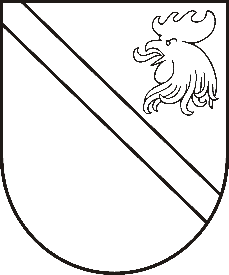 Reģ. Nr. 90000054572Saieta laukums 1, Madona, Madonas novads, LV-4801 t. 64860090, fakss 64860079, e-pasts: dome@madona.lv ___________________________________________________________________________MADONAS NOVADA PAŠVALDĪBAS DOMESLĒMUMSMadonā2018.gada 29.martā								Nr.114									(protokols Nr.5, 6.p.)Par aizņēmuma ņemšanu projekta “Apkures sistēmas ierīkošana sociālās aprūpes centra ēkai Ošupes pagastā, Madonas novadā” īstenošanai2017. gada 31.augustā Madonas novada pašvaldība pieņēma lēmumu par centrālapkures ierīkošanu pašvaldības ēkā ‘’Ošupes pamatskola’’, Ošupes pagastā, Madonas novadā. Lēmums Nr. 425, protokols Nr.20, 2.punkts. Ar šo lēmumu Ošupes pagasta pārvaldei tika uzdots veikt tehniskās dokumentācija izstrādi un sagatavot iepirkuma ierosinājumu, kā arī noteikts, pēc iepirkumu procedūras rezultātu apstiprināšanas būvdarbu veikšanai ņemt aizņēmumu valsts kasē.Pēc tehniskās dokumentācijas (apliecinājuma karte iekšējo inženiertīklu izbūvei) izstrādes un akceptēšanas Madonas novada pašvaldības būvvaldē, tika veikta iepirkuma procedūra. Saskaņā Madonas novada pašvaldības iepirkumu komisijas lēmumu, tiesības slēgt līgumu par būvdarbiem “Apkures sistēmas ierīkošana sociālās aprūpes centra ēkai Ošupes pagastā, Madonas novadā’’ ir piešķirts SIA ‘’Rubate” par līgumcenu EUR 23 369,71(divdesmit trīs tūkstoši trīs simti sešdesmit deviņi eiro 71 cents), PVN 21% EUR 4907,64 (četri tūkstoši deviņi simti septiņi eiro 64 centi), kopā EUR 28277,35(divdesmit astoņi tūkstoši divi simti septiņdesmit septiņi eiro 35 centi).Noklausījusies Ošupes pagasta pārvaldes vadītāja A. Šķēla sniegto informāciju, atklāti balsojot: PAR – 11 (Agris Lungevičs, Ivars Miķelsons, Artūrs Čačka, Andris Dombrovskis, Gunārs Ikaunieks, Valda Kļaviņa, Andris Sakne, Rihards Saulītis, Aleksandrs Šrubs, Gatis Teilis, Kaspars Udrass), PRET – NAV,  ATTURAS – NAV,  Madonas novada pašvaldības dome  NOLEMJ:Lūgt Pašvaldību aizņēmuma un galvojuma kontroles un pārraudzības padomi atbalstīt aizņēmumu ņemšanu EUR  28 277,35 (divdesmit astoņi tūkstoši divi simti septiņdesmit septiņi eiro 35 centi) apmērā Valsts kasē uz 5 gadiem ar noteikto procentu likmi un atlikto maksājumu uz 1 gadu, projekta “Apkures sistēmas ierīkošana sociālās aprūpes centra ēkai Ošupes pagastā, Madonas novadā’’ īstenošanai.Aizņēmuma mērķis: sociālo iestāžu investīciju projektu īstenošana.Aizņēmumu izņemt un apgūt 2018. gadā.Aizņēmuma atmaksu garantēt ar Madonas novada pašvaldības budžetu.Domes priekšsēdētājs						A.Lungevičs